Publicado en 28037 el 05/11/2012 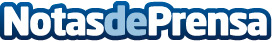 Travelgenio lanza un código descuento QR a través de TaxiOviedoLa agencia de viajes online Travelgenio, en un acuerdo con TaxiOviedo, ubicará en el taxi de Rixar García un código QR que emite, vía mail, un código descuento para la próxima reserva en la web de esta agencia online.Datos de contacto:TravelgenioNota de prensa publicada en: https://www.notasdeprensa.es/travelgenio-lanza-un-codigo-descuento-qr-a-traves-de-taxioviedo Categorias: Marketing http://www.notasdeprensa.es